Тема: Балкон, открытое окно и другие бытовые опасности. Программное содержание.  Воспитание у детей чувства ответственности за своё поведение. Закреплять знания детей о безопасности. Дать понятие детям о том, какую опасность представляют собой открытые окна.  Учить детей быть осторожными. Формировать у детей умение предвидеть опасность, по возможности избегать опасные ситуации. Расширять словарный запас детей.Оборудование:1.Иллюстрации по безопасности.2.Дидактический материал в картинках « Внимание опасно! Правила безопасного поведения ребенка».3. Обучающий мультфильм: «Аркадий Паровозов».Ход занятияВоспитатель:-Ребята сегодня мы поговорим о правилах безопасности дома, о том, как нужно себя вести, если вы остались дома одни.Дидактическая игра «Можно или нельзя»Воспитатель:1.Можно открывать дверь незнакомому человеку?2.А если скажет, что котенка принес? Конфеты?3.Если скажет что полицейский или врач?4.Можно играть кубиками?5.Можно играть с ножницами?6.Можно ли играть с иголками?7.Можно брать иголки в рот?8.Можно убирать игрушки на место?9.Можно ли кушать таблетки, когда здоров?10.Играть с таблетками или угощать друзей?11.Можно играть в игрушки?12.Можно включать утюг без спросу?13.Газовую плиту можно включать?14.Можно играть со спичками?15.Можно помогать маме?16.Можно залезать на подоконник?17.Можно облокачиваться на стекло?18.Высовываться в открытые окна?19.Можно ли опираться на москитную сетку?Обращаю ваше внимание на то, что в помещении особую опасность представляют открытые окна .Если ты живешь в многоэтажном доме, тебя ждет еще одна опасность — это балкон. Очень опасно выходить одному на балкон.1.Человек не птица, удобнее по лестнице спуститься,Без парашюта с высоты прыгают только коты.Балкон – не место для игрыБез взрослого туда не выходи.Опасно там играть и веселиться,Ты можешь с высоты большой свалиться.Дети не должны оставаться одни в комнате с открытым окном, балконом. Подходить к открытому окну или выходить на балкон без взрослого. Очень опасно высовываться в открытое окно, играть на подоконнике. Если вы вышли на балкон, никогда не играйте там в подвижные игры, не прыгайте. Не перегибайтесь через перила балкона. Если вы думаете, что внизу что-то интересное, лучше спуститься вниз. Запомните, дети, правила эти и смело оставайтесь дома одни, с вами не случится никакой беды!Рассматривание иллюстраций.Воспитатель:- Чем опасно открытое окно?- Разрешают ли вам родители дома самим открывать окна?-  Можно выглядывать в открытые окна?Дети отвечают.Воспитатель:Светит солнышко в окошко,На окне мурлычет кошка.Рядом куколка сидит,И на улицу глядит.Скажем кукле ,Скажем кошке:Не сидите на окошке.Неужели вам не ясно?На окне сидеть опасно!А теперь посмотрим с вами мультфильм о детях, которые не знали эти правила.Просмотр мультфильма.Итог занятия.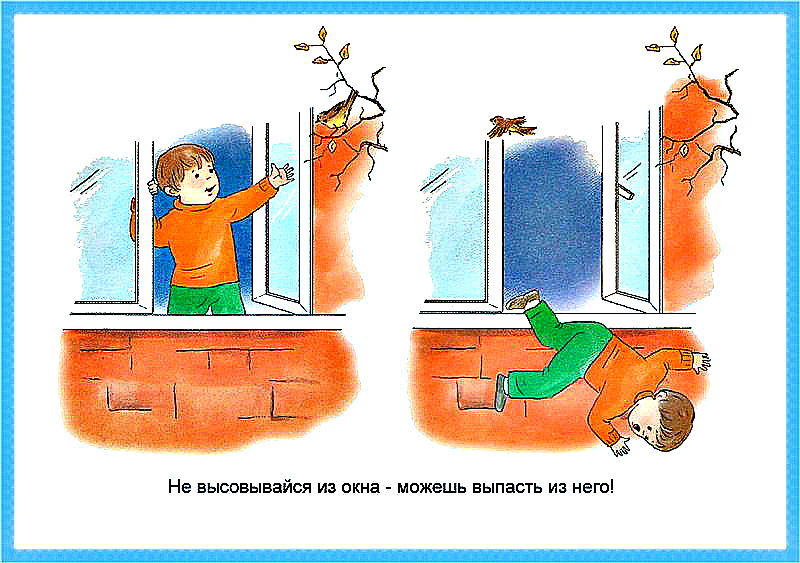 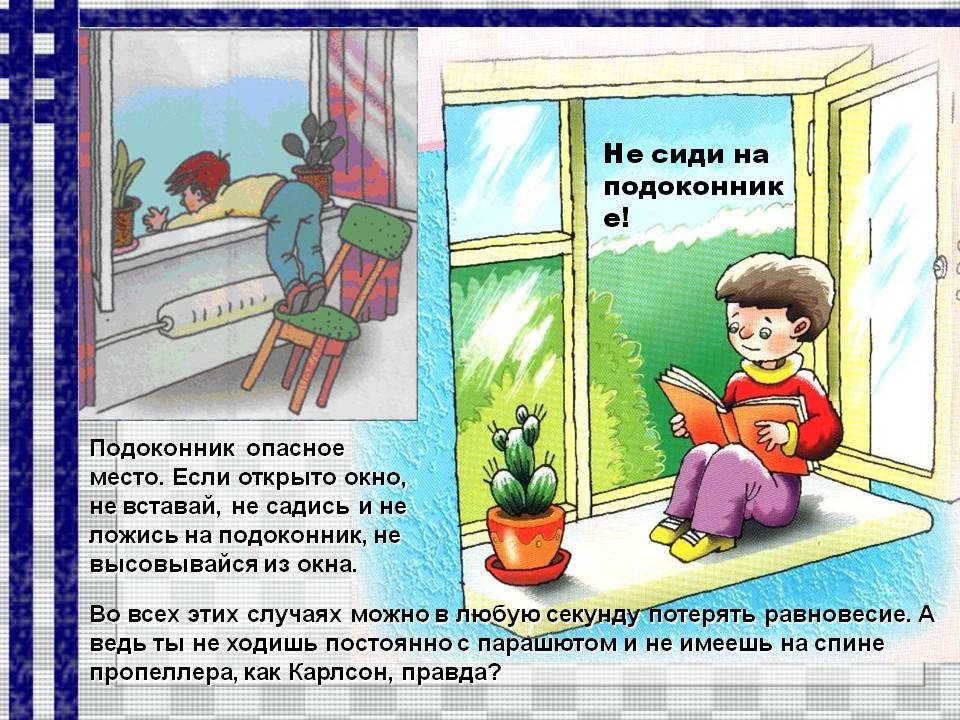 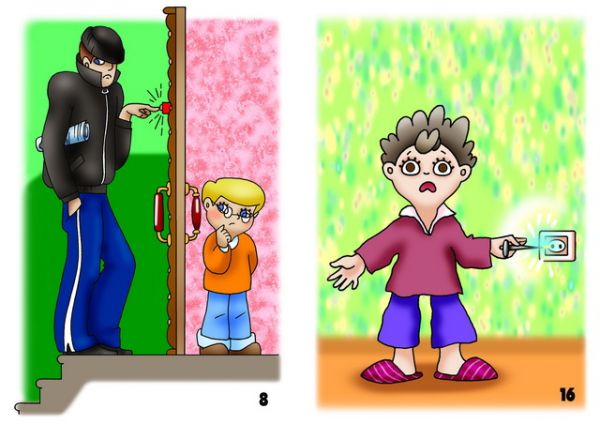 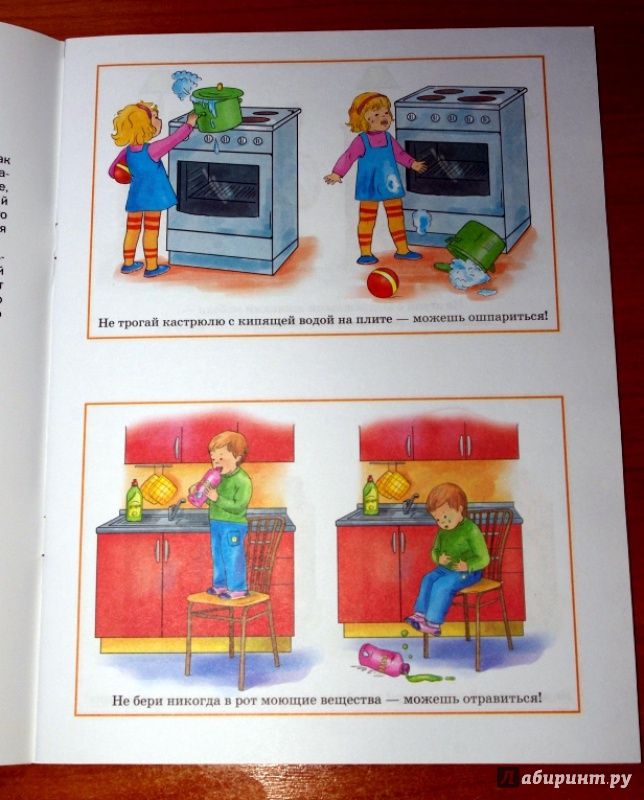 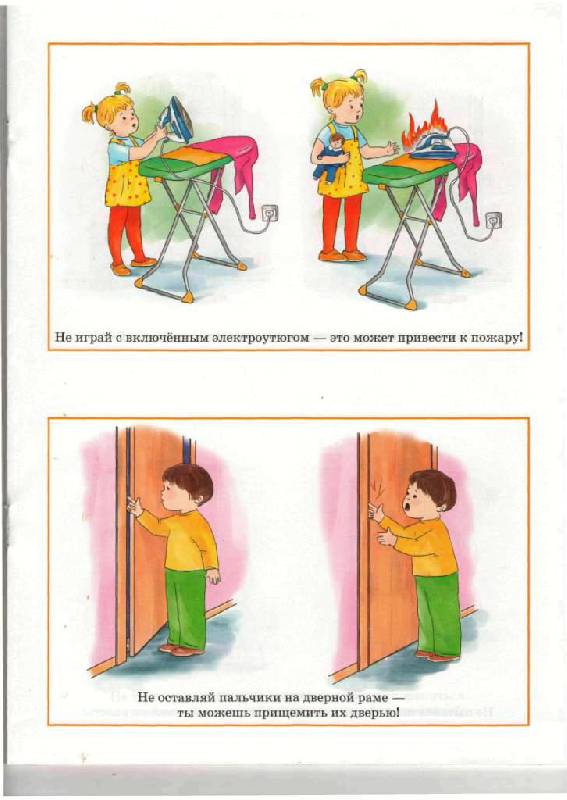 